Схема расположения земельного участка или земельных участков на кадастровом плане территории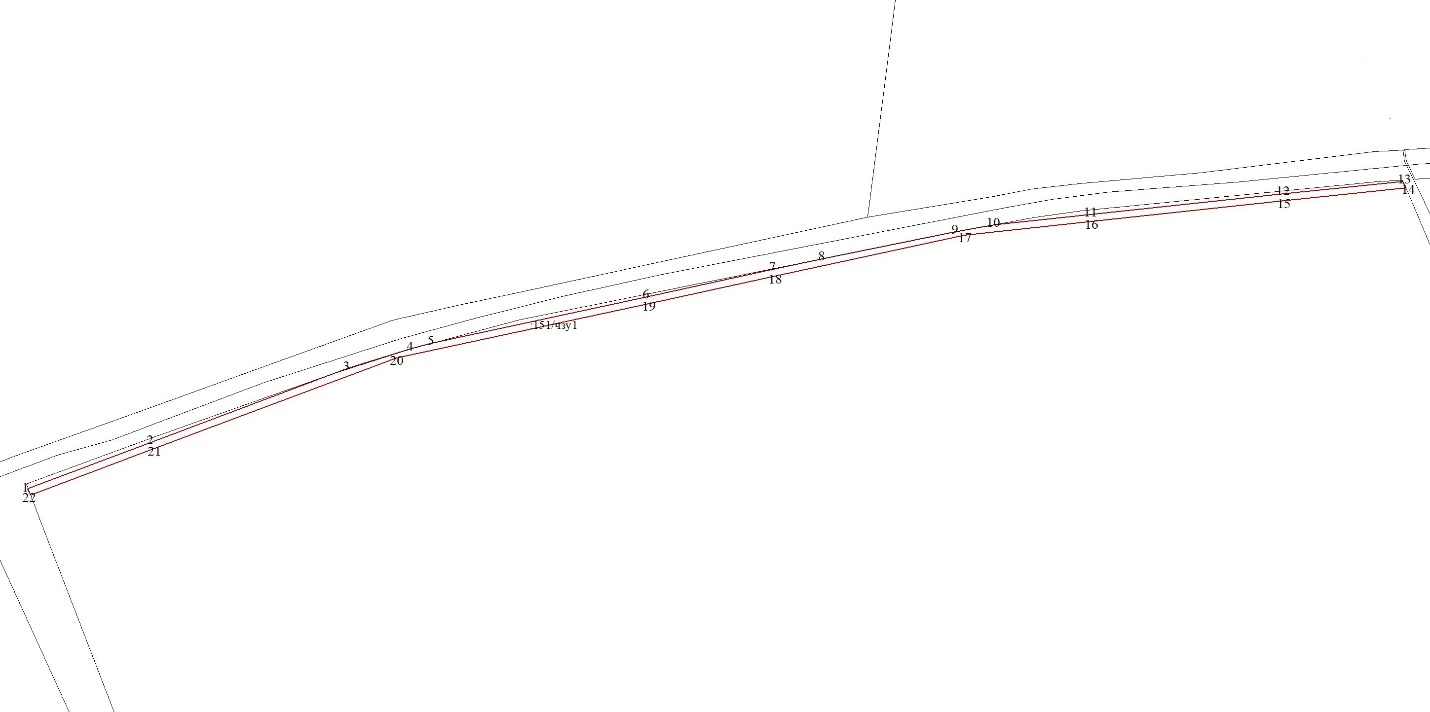 Масштаб 1:5000Условные обозначения:    - граница образуемого земельного участка;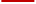     - граница земельного участка, сведения о котором имеются в ЕГРН;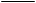    1 - характерная точка границы земельного участка, полученная в ходе проведения кадастровых работ;    38:30:011401 – кадастровый номер кадастрового квартала;:151/чзу1 - обозначение земельного участка, в отношении которого проводятся кадастровые работы.Условный номер земельного участка: 38:30:011401:151/чзу1Условный номер земельного участка: 38:30:011401:151/чзу1Условный номер земельного участка: 38:30:011401:151/чзу1Площадь земельного участка 7059 кв.м.Площадь земельного участка 7059 кв.м.Площадь земельного участка 7059 кв.м.Система координат МСК-38, зона 2Система координат МСК-38, зона 2Система координат МСК-38, зона 2Обозначение характерных точек границКоординаты, мКоординаты, мОбозначение характерных точек границXY1231636059.85   2280964.142636099.75   2281069.683636163.02   2281238.464636180.19   2281292.845636184.92   2281310.596636224.68   2281495.117636248.17   2281603.528636257.29   2281645.589636280.31   2281759.8910636286.38   2281792.8711636295.29    2281875.9512636313.14   2282041.1213636323.81   2282143.9814636318.08   2282146.4015636307.18   2282041.7616636289.33   2281876.6017636277.63   2281767.5818636242.31   2281604.7919636218.81   2281496.3720636172.21   2281280.0221636094.14   2281071.7922636054.26   2280966.291636059.85   2280964.14